 Boxer Club of Canada Inc. 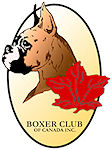 (BCCI) Membership Renewal Form
Renew your membership by: January 1, of each year. (See NOTE at bottom of form regarding BCCI By-Laws.)Make your cheque payable to: The Boxer Club of Canada Inc.Mail renewal form and cheque, along with any pertinent changes to:   Boxer Club of Canada		C/O Kim Long	1109 Rivervalley Drive, 	Grand Bay – Westfield,	 New Brunswick, E5K 1B9E-Transfers may be sent to Kim at: brileyboxers@bellaliant.net  PayPal payments may be sent to: treasurer@boxerclubofcanada.comPlease send a copy of the form to Doris Avery (Membership Chair) at: d.avery@sasktel.net(If you joined between September and December you are automatically a member for the next year and do not need to send a membership fee but a trophy donation is always welcome.Name(s): 			       
BCCI membership number(s): 			Kennel name (if applicable): 			Address: 			  City: 			                                                      Province: 	____________	                  Postal code: 			    Phone number: 			                                      E-mail address: 	________________    _________________________Web site (if applicable):   http//www.  			NOTE:  BCCI By-Laws – SECTION J – Finance - Item 2 – Dues (as amended June 2007)
The amount of yearly dues will be decided each year at the Annual General Meeting. Members joining the Club at or after the September meeting, and who have paid the required dues for the current year, will be considered paid up members for the upcoming year.Members whose fees have not been received by January 1st shall be considered Non-Active Members and must pay a fine/penalty of $10.00 and complete the Renewal form in order to become an Active Member... The Renewal form must be received by the Treasurer no later than Jan 31st of the incoming year. If the Renewal Form and fine/penalty are not received by the Treasurer by January 31st, the membership will be considered lapsed and the member must re-apply to join the Club.Membership fee:For the year 20____Single ($35.00)Family ($40.00)Trophy donations:  All trophy donations sent with member renewals will be used to support the BCCI National Specialty in the year the membership renewal is for unless otherwise noted. All trophy donations sent with member renewals will be used to support the BCCI National Specialty in the year the membership renewal is for unless otherwise noted. All trophy donations sent with member renewals will be used to support the BCCI National Specialty in the year the membership renewal is for unless otherwise noted. All trophy donations sent with member renewals will be used to support the BCCI National Specialty in the year the membership renewal is for unless otherwise noted. All trophy donations sent with member renewals will be used to support the BCCI National Specialty in the year the membership renewal is for unless otherwise noted. Trophy donation:	If you wish the donation to go to something other than the  National please note it here: ________________________________________________________________________________If you wish the donation to go to something other than the  National please note it here: ________________________________________________________________________________If you wish the donation to go to something other than the  National please note it here: ________________________________________________________________________________If you wish the donation to go to something other than the  National please note it here: ________________________________________________________________________________If you wish the donation to go to something other than the  National please note it here: ________________________________________________________________________________If you wish the donation to go to something other than the  National please note it here: ________________________________________________________________________________If you wish the donation to go to something other than the  National please note it here: ________________________________________________________________________________If you wish the donation to go to something other than the  National please note it here: ________________________________________________________________________________Penalty:Late renewal is only available between January 1 to 31. 
See NOTE at bottom of form regarding BCCI By-Laws.Late renewal is only available between January 1 to 31. 
See NOTE at bottom of form regarding BCCI By-Laws.Late renewal is only available between January 1 to 31. 
See NOTE at bottom of form regarding BCCI By-Laws.Late renewal is only available between January 1 to 31. 
See NOTE at bottom of form regarding BCCI By-Laws.for late renewal$ 10.00Late renewal is only available between January 1 to 31. 
See NOTE at bottom of form regarding BCCI By-Laws.Late renewal is only available between January 1 to 31. 
See NOTE at bottom of form regarding BCCI By-Laws.Late renewal is only available between January 1 to 31. 
See NOTE at bottom of form regarding BCCI By-Laws.Late renewal is only available between January 1 to 31. 
See NOTE at bottom of form regarding BCCI By-Laws.Total amount due: